HOPKINSVILLE-CHRISTIAN COUNTY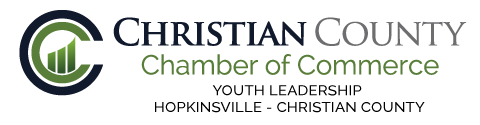 YOUTH LEADERSHIP PROGRAMAPPLICATIONClass of 2020-2021Open to Sophomores, Juniors and Seniors onlyA program designed to identify and develop future community leadersDeadline to apply is March 20, 2020HOPKINSVILLE-CHRISTIAN COUNTY CHAMBER OF COMMERCE2800 Fort Campbell Boulevard270-885-9096YOUTH LEADERSHIP HOPKINSVILLE-CHRISTIAN COUNTYMission Statement To identify and develop a cadre of young leaders for the purpose of assuming responsible community leadership roles necessary for impacting the future of Hopkinsville and tian County. CONFIDENTIAL APPLICATION(type or print) Name (Last, first, middle)                                                                        Name for Badge____________________________________________________________________________________________________	Years in Hopkinsville-Christian County	      Current Class (9th, 10th and 11th)               Birthday___________________________________________________________________________________Present School					E-mail Address ___________________________________________________________________________________Father’s Name					 Mother’s Name ___________________________________________________________________________________Home Address , City, State, Zip)		            Home Phone  		     Cell        ___________________________________________________________________________________Please list up to five religious, social, athletic, community and/or any other organizations or projects to which you have contributed leadership.Organization, Employment & Activities		Approximate Dates		Position Held________________________________________	___________________   ______________________________________________________________	___________________   ______________________________________________________________	___________________   ______________________________________________________________	___________________   ______________________________________________________________	___________________   ______________________What have you accomplished in these activities that you think is important?_______________________________________________________________________________________How much time each month do you contribute to employment and other organizations and activities? _______________________________________________________________________________________List Extracurricular Activities, Special Honors and Awards for Leadership Activities._______________________________________________________________________________________List Special Awards, Honors, Prizes for Academic Performance.______________________________________________________________________________________Do you anticipate enrolling in college classes during the 2020-21 school year?  ______________________________________________________________________________________(continued on next page) requires that participants commit to attendance at the overnight opening retreat and be present for all sessions (8 sessions & graduation). One parent must be in attendance at the parent meeting. At the mandatory parent meeting (TBA), a fee of $60.00 must be paid to Youth Leadership Hopkinsville – Christian County. If you are unable to make a full commitment to the program, it is not in your best interest to apply. If you miss more than eight (8) hours during the year, you will not be eligible to graduate.  Institutional leave will be granted for participants upon advanced approval.  Each participant will be assigned to a project group which requires at least one hour a month of community service. These monthly community service hours are mandatory!The opportunity to commit the time and effort which this program is requires.Your complete application packet will be reviewed by a committee and will be based on the following criteria:  application, prior school & community involvement, essay, and teacher recommendation.Application Checklist: (check off before submitting to indicate a complete packet)  _____ a.  Application (must have necessary signatures)_____ b.  Your typed double spaced essay _____ c.  Completed survey from a teacher in your high schoolIncomplete and late applications will not be reviewed.Define community involvement and the importance of being involved in a community. Who are some individuals in your community that make a difference in making your community better? Explain how they make a difference and why you chose them. Tell how your community has been impacted by your community involvement and the involvement of other young people. As a future leader, what will some of your goals for being involved in the community in which you choose to live? What impact will it have on your community and/or the individuals your will serve? Be sure to address all parts of the question in 250 words or more.___________________________   	_____________  	___________________________   	_________Signature of applicant			Date			Signature of Parent or Guardian		Date								This verifies your parent’s understanding of								attendance requirements/fee.								___________________________   __________								Signature of Principal			Date								This verifies your principal’s understanding of								attendance requirements.PLEASE RETURN TO:Youth   2800 Fort Campbell BoulevardHopkinsville, KY  42240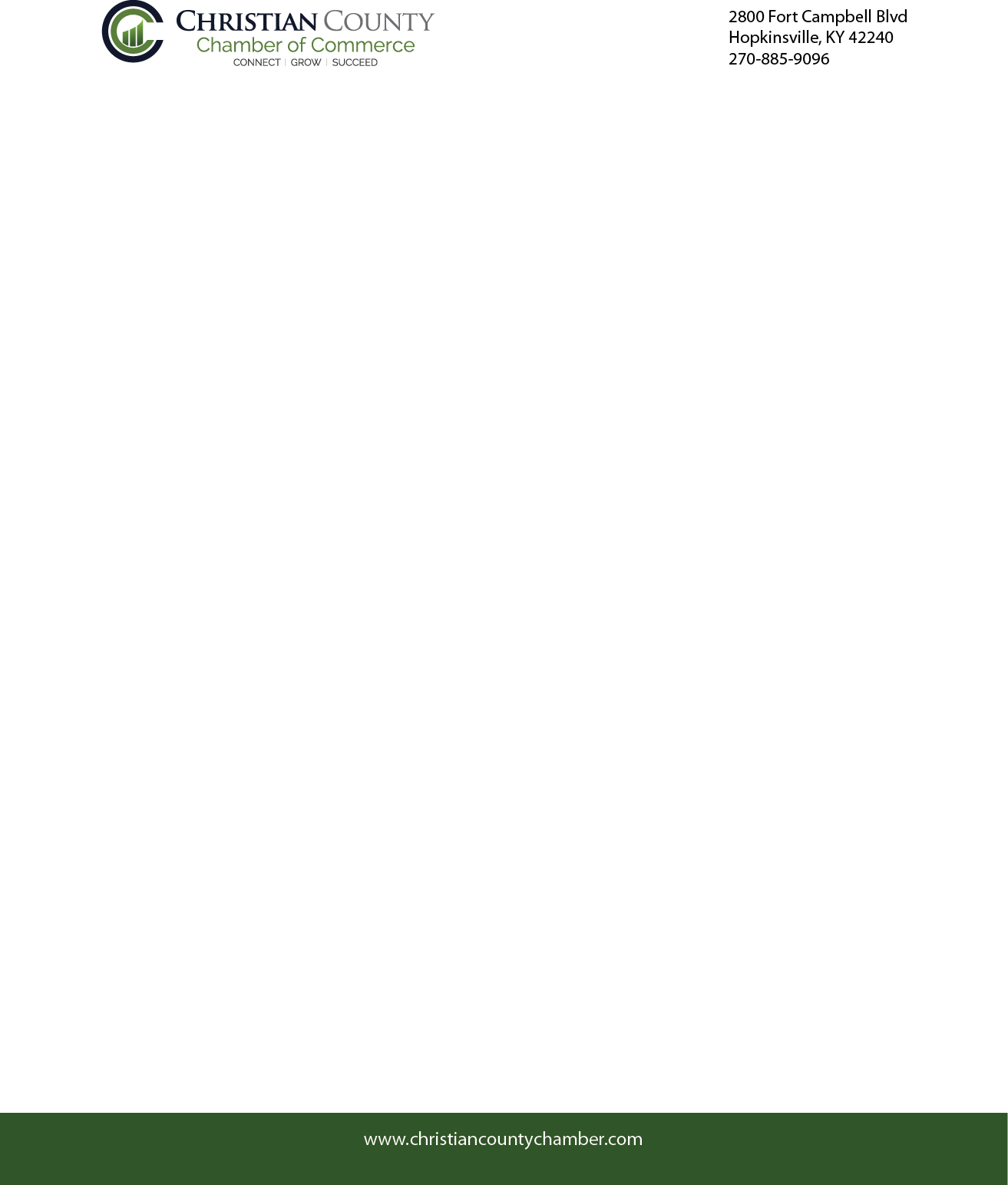 270-885-9096Contacts:  Ruth Lynch        270-348-3466	      Sandy Grogan   270-839-4429	Student’s Name:__________________________Hopkinsville – Christian County Youth LeadershipFaculty Recommendation/EvaluationAttention:  Please use the available space after each question to provide additional comments.	1.  Does the student work well with others? Explain	2.  Does the student complete all assigned activities? 	3.  Does the student miss excessive instructional minutes?4.  Does the student self-initiate projects? Explain	5.  Explain why you would recommend the above-named student to represent Hopkinsville/Christian County in leadership activities? Explain6.  What outstanding characteristics does the student possess that will make them an exceptional candidate for the leadership program?Comments/Concerns: Signature ______________________________________ Date ___________* Please sign and return this form in a sealed envelope to the student*